План - конспект учебного занятия (урока) по алгебре в 7 классе.Тема: «Решение уравнений, сводящихся к линейным»Тип урока: урок обобщение и систематизации изученного материала.Обучающая цель: к концу урока учащиеся  - будут знать смысл требования «решить уравнение», понимать практическую значимость учебного материала;- будут уметь применять алгоритм решения уравнений, сводящихся к линейным, контролировать результаты усвоения способов действий при выполнении задания.Метапредметные цели - формирование компетенций:- учебно-управленческих (самостоятельное выделение и формирование познавательной цели, умение дать оценку полученному результату); - универсально-логических (умение обобщать, сравнивать, устанавливать логические связи, формировать навыки решения линейных уравнений);- информационных (умение отобрать и сохранить информацию, развитие информационной культуры);- коммуникативных (умение представлять информацию в письменной или устной формах, умение вступать в диалог, слушать, отстаивать свою точку зрения); - гносеологических (умение работать с вопросом и проблемой).Задачи личностного развития: - формирование мотивации к учению; - создать условия для осмысления учебной информации, проверки уровня усвоения системы знаний и умений. Формы работы: фронтальная, индивидуальная, работа в парах.Средства обучения: задания с использованием сетевого сервиса Learning.apps, мультиборд, мобильные устройства.Ход учебного занятияI. Организационный этап. Педагогическая задача: создать комфортную психологическую обстановку для работы на уроке, организовать внимания учащихся.Взаимное приветствие, проверка готовности к уроку, сообщение плана урока.II. Этап актуализации знаний.Педагогическая задача: организовать повторение опорных знаний для решения уравнений, сводящихся к линейным; формирование у учащихся навыков самоконтроля.2.1. Проверка домашнего задания.Самопроверка № 3.52, 3.53(а), 3.54(а) по образцу. Учитель. Какие ошибки были допушены? Какие трудности возникли?На протяжении нескольких уроков вы решали уравнения, сводящиеся к линейным. Сегодня последний урок по данной теме. Сформулируйте задачи урока. Почему важно уметь решать уравнения?2.2. Проверка усвоения теоретического материала. Устная работа.Фронтальная работа с классом. Задание создано в сетевом ресурсе: https://learningapps.org/18236292(Задание можно выполнить и индивидуально – самооценка) III. Мотивационный этап.Педагогическая задача: создать условия для возникновения внутренней потребности включения в познавательную деятельность.Прием «Удивляй» с использованием математического софизма.Учитель. А вы знали, что 5=4?! (Такое утверждение вызывает у учащихся не только удивление, но и познавательный интерес). Доказать или опровергнуть данное утверждение, возможно с помощью уравнения: 15х-5 = 12х-4. (2 уровень)Доказательство:- вынесем общий множитель (3х-1):-5(3х-1) = 4(3х-1), разделим обе части уравнения на общий множитель, получим: -5=4!Учащиеся отмечают, делить обе части необходимо на коэффициент при переменной и потерян корень уравнения. Учитель: Такое утверждение называется софизмом. Найдите информацию о софизме (используют мобильное устройство). Учащиеся сообщают «определение» софизма. Учитель. Как решить проблему? Для чего важно уметь решать уравнения?Учащиеся. Нужно свести уравнение к линейному, использовать алгоритм. IV. Операционно-познавательный этап.Педагогическая задача: установить правильность и осознанность освоения учащимися изученного материала.Работа в парах. Учащиеся решают уравнение, делают выводы. Один учащийся решает уравнение на доске с последующим пояснением.Учащиеся дают оценку корню уравнения: х= , следовательно общий множитель (3х-1) обращается в нуль, а на нуль делить нельзя.Задания для групп из сборника экзаменационных заданий. Прием «Лови ошибку». Учитель: учащиеся, выполняя экзаменационную работу допустили ошибки при решении уравнений. Решите уравнения. Найдите ошибку. Какое действие алгоритма выполнено не верно?1,3 группа (3 уровень)  =1, 25х-5-6х+9=1, 25х-6х=1-9+5, 19х= -3, х = -.4,2 группа (4 уровень) (х+4)²-(х-8)²=32, х²+16- х²+64=32, 0=48, нет корней.Представитель одной группы показывает решение на доске, представитель дублирующей группы проверяет решение, комментирует.V. Физкультминутка (Приложение 1)Педагогическая задача: создать условия для смены деятельность, для снятия усталости и напряжения.VI. Контрольно - оценочный этапПедагогическая задача: формировать навыки самостоятельного переноса сформированного алгоритма решения уравнений, сводящихся к линейным, выявить качество усвоения учащимися знаний и способов действий.Индивидуальная работа с самопроверкой. (Приложение 2).https://forms.gle/gqjSQMgG9EBTTq4c7Учащиеся выполняют решение заданий в тетрадях (10 мин.). С помощью мобильных устройств в Google - формы записывают ответ.В соответствие с рейтинговой шкалой выставляют отметки за работу.Анализ правильно выполненных заданий. VII. Домашнее задание. Педагогическая задача: обеспечить учащимися цели, содержания и способов выполнения домашнего задания.Учебное пособие. Гл.3 п.15, № 3.54 (г), Дополнительно: даны выражения. А = х-0,3(2-х), В = 0,1(х+3)-х, С = 2+ ,  D = . Найдите значение х, при котором справедливо данное равенство:1 вариант: А=3В     2 вариант: С = 3D.№ 3.56* (по желанию).VIII. Этап рефлексии.Педагогическая задача: дать оценку успешности достижения цели урока и решению поставленных задач.Достигнута цель урока, решены ли задачи урока?Продолжить: у меня получилось…, теперь я могу…, остались … вопросы.Приложение 1Физкультминутка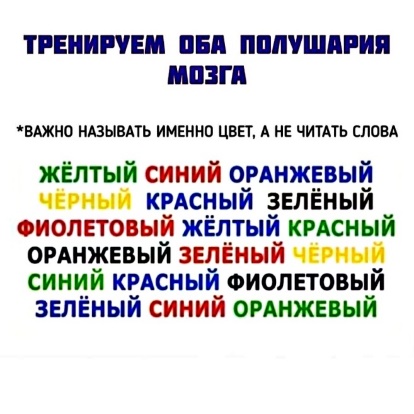 Приложение 2Самостоятельная работа 1.  Какие из данных уравнений линейные3х=-127х=0х²=253х= - 0,92. Какие уравнения равносильны2х+1=0 и 2х=13х+9 и х=34х-2+3х=7 и 7х=5-2х+7 = -9 и 2х=163. Решите уравнение  = 2Ответ: ____________4. Найдите корень уравнения (2х+3)² -4(х-1)(х+1)=49Ответ: ____________5. Найти сумму корней уравнений: х/3=4 и 3-2х=5Ответ: ____________Ответы:1. 3х=-12 и  7х = 02. 3х=9 и х=3, -2х+7 = -9 и 2х=163. 24. 35. 11